Конспект дистанционного занятия на тему: Составление описательного рассказа о насекомых.Разработал учитель-логопед Комарова Наталья Евгеньевнап. ТоншаловоПояснительная записка.Дистанционное обучение на данный момент является одной из самых актуальных тем, обсуждаемых в ряду инноваций в системе образования.  Условия самоизоляции изменили жизнь детей и взрослых. Все дети дошкольного возраста: и посещающие, и не посещающие дошкольные образовательные организации, оказались в ситуации необходимости освоения ими содержания основных образовательных программ дошкольного образования без возможности непосредственного взаимодействия с педагогом.   Перед родителями соответственно встает проблема семейного воспитания.  В этом случае, встал вопрос о переходе ДОО в режим оказания родителям, имеющим детей раннего и дошкольного возраста, психолого-педагогической, методический и консультативной помощи по вопросам воспитания и освоения детьми содержания дошкольного образования с использованием дистанционных технологий.В связи с этим возникает необходимость выйти на новый формат взаимодействия всех членов педагогического процесса.   В сложившихся условиях деятельность педагога переформатируется, изменив основные формы работы с детьми и родителями на дистанционный режим.Данные методические рекомендации помогут педагогам, желающим шагать в ногу со временем, овладеть всеми нужными знаниями и умениями для обучения детей дошкольного возраста с помощью дистанционных образовательных технологий (ДОТ).Цель дистанционного обучения: Организовать работу с детьми  с помощью дистанционных технологий в помощь родителям детей дошкольного возраста.Задачи дистанционного обучения: Формирование у родителей теоретических и практических педагогических знаний о детях и их особенностях. Обеспечение единства воспитательных, развивающих и обучающих целей и задач процесса образования детей с учётом их индивидуальных и возрастных особенностей.Тема занятия: Составление описательного рассказа о насекомых с опорой на схему.Цель занятия:  Обучение составлению рассказа с опорой на схему и закрепление темы «Насекомые».Задачи:Обучать детей составлять описательные  рассказы с опорой на схему;Пополнять словарный запас по теме «Насекомые»Развивать умение логически последовательно выстраивать свои высказывания;Закреплять употребление в речи притяжательных прилагательных;Воспитывать у детей самоконтроль за речью.Оборудование: Персональный компьютер, презентация.Связь с родителями: группа вконтакте.Ход занятия.Дорогой  друг посмотри на экран, послушай и отгадай загадку. (Слайд 1)Кузнечик, бабочка, пчелаИ муравей и стрекоза.Мы даже муху позовем,Но как мы всех их назовем?Молодец! – это насекомые.Сегодня мы будем составлять описательный рассказ о насекомых. Какие насекомые еще есть, рассматриваем следующие картинки (Слайды 2-12)Беседа по предметной картинке и схеме. (Слайд 13)Кто изображен на картинке?Какая пчела? (маленькая, полосатая, трудолюбивая)Какой звук издает при полете?Назови части тела пчелы?Где живет пчела?Как передвигается?Чем питается?Пользу или вред приносит природе?Какую пользу или вред приносит человеку?Что делает в зимнее время?Мед, который вырабатывают пчелы, чей? (пчелиный)Как называется пчелиная семья?Что делает пчела? (носит мед)Как можно назвать пчелу, если соединить два слова: мед носит? (медоносная)Составление рассказа с опорой на схему. (Слайд 14)Образец  рассказа: Это пчела. Пчела – это насекомое. Она маленькая, полосатая, трудолюбивая. В полете пчела жужжит. У нее есть голова, туловище, брюшко, крылья и три пары ног. Живет пчела  в улье вместе со своей большой пчелиной семьей. Она собирает нектар с цветов. Это ее пища. Перелетая с цветка на цветок, пчела их опыляет. Людям приносит большую пользу, потому что пчелиный мед вкусный и очень полезный.Рассказ детей о любом насекомом по образцу с опорой на схему. (Слайд 14)Итог занятия: (Слайд 15) Дорогой мой друг надеюсь, у тебя получился рассказ о насекомом. Прошу нарисовать рисунок или сделать аппликацию по своему рассказу, и пришли его мне.Приложение 1.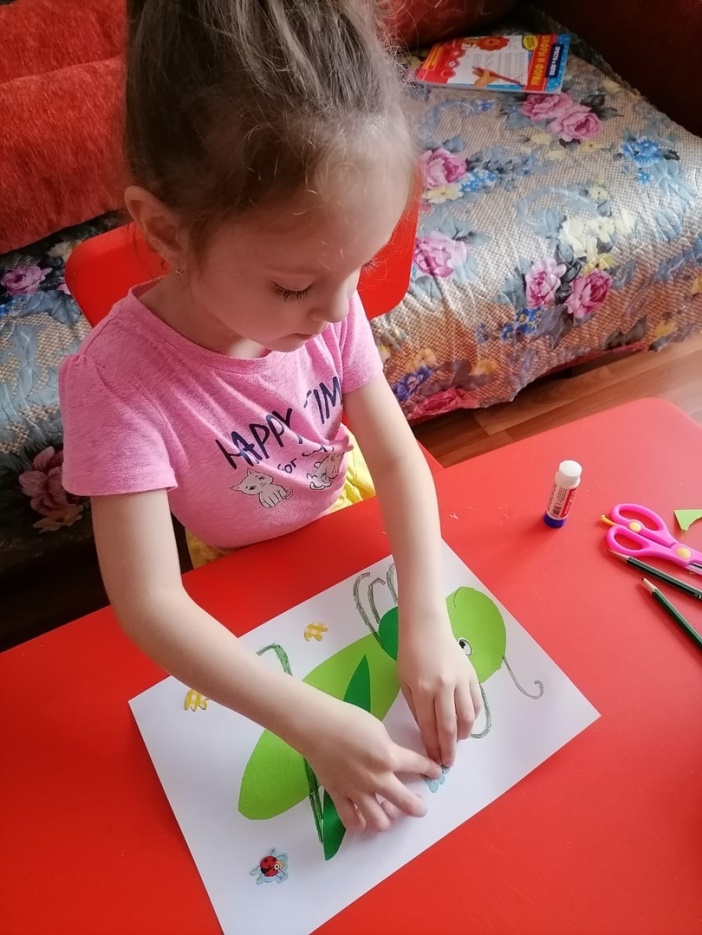 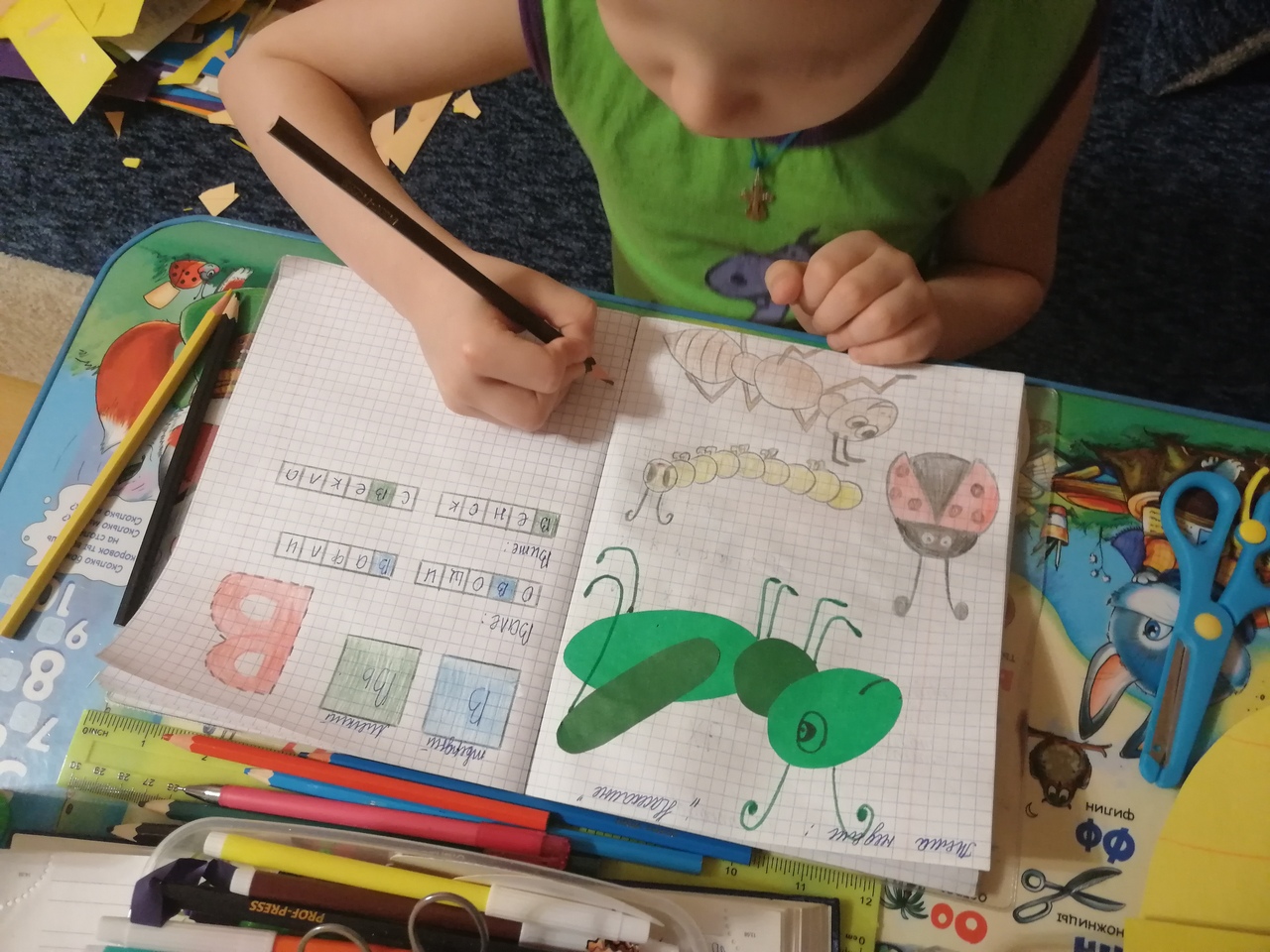 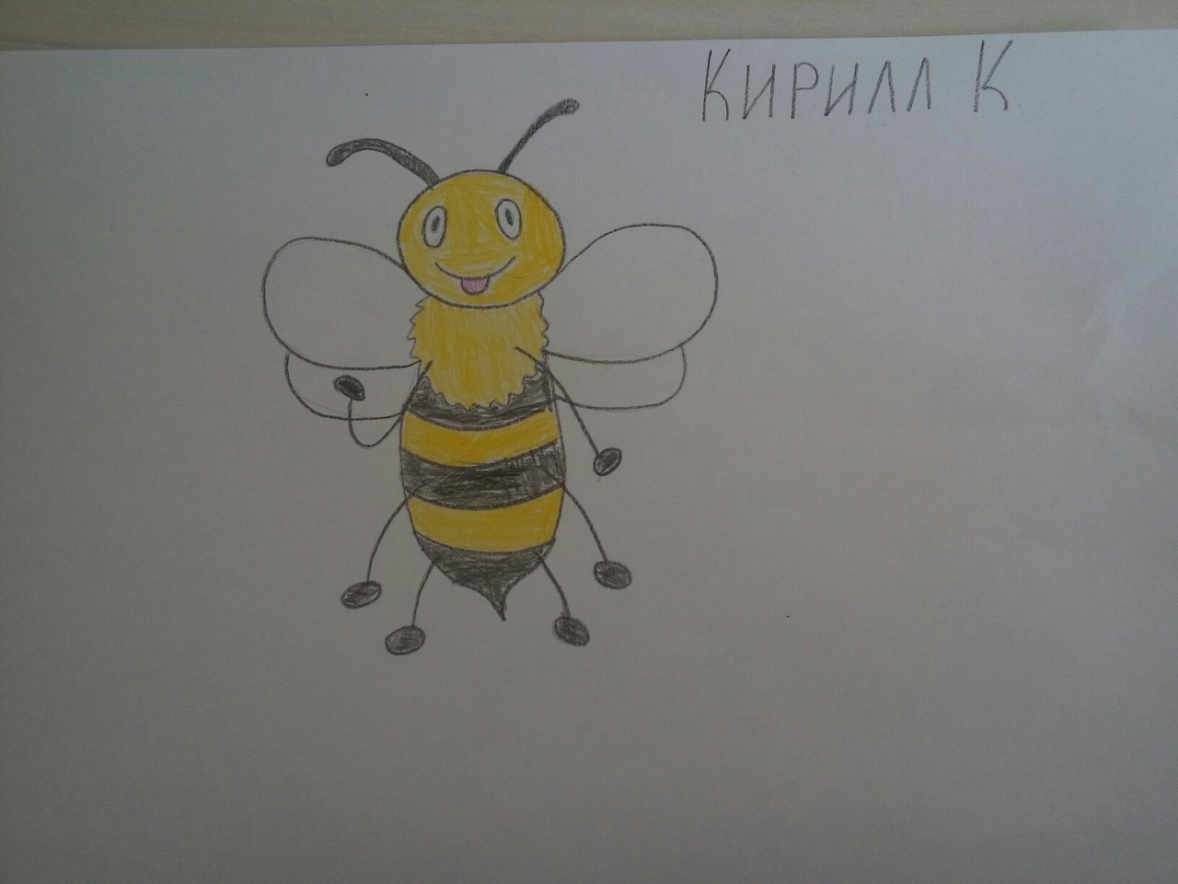 